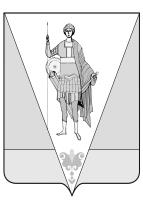 АДМИНИСТРАЦИЯ ВЕРХНЕТОЕМСКОГО МУНИЦИПАЛЬНОГО ОКРУГААФАНАСЬЕВСКИЙ ТЕРРИТОРИАЛЬНЫЙ ОТДЕЛР А С П О Р Я Ж Е Н И Е от 05 июля  2022 года №   1  /  рО создании Общественных советов при Афанасьевском территориальном отделе администрации Верхнетоемского муниципального округа            В соответствии с Решением Собрания депутатов первого созыва Верхнетоемского муниципального округа № 2  от 25 марта 2022 года «Об утверждении Положения об Общественных советах при территориальных отделах администрации Верхнетоемского муниципального округа»:         Сформировать и утвердить прилагаемые составы Общественных советов при Афанасьевском территориальном отделе администрации Верхнетоемского муниципального округа.         1. Общественный совет при Афанасьевском территориальном отделе администрации Верхнетоемского муниципального округа (Афанасьевский сельский совет).          2. Общественный совет при Афанасьевском территориальном отделе администрации Верхнетоемского муниципального округа (Пучужский сельский совет).          3. Общественный совет при Афанасьевском территориальном отделе администрации Верхнетоемского муниципального округа (Нижнетоемский сельский совет). Начальник Афанасьевского территориального отдела                                                                А.Н. Русинов